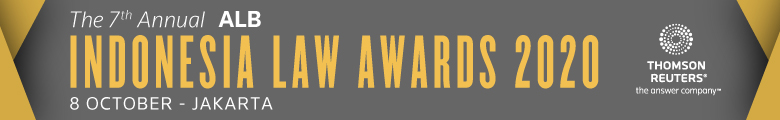 SUBMISSION FORM – OTHER FIRM CATEGORIESRead the Research Methodology Summary before filling out the submission form.Deadline for submissions – 17 July 2020 (Friday)Submit the completed forms to lokesh.bogati@thomsonreuters.com.For Indonesia Deal Firm of the Year, please use Submission Form – Indonesia Deal Firm of the Year.For Indonesia Law Firm of the Year, please use Submission Form – Indonesia Law Firm of the Year.This form is for one category only. To submit for another category, please complete a new form. Save this form using the format: Category_Organisation.Law firmA. BASIC INFORMATIONA. BASIC INFORMATIONCountry of residence No. of partners (for Boutique Law Firm of the Year and Rising Law Firm of the Year categories)Total number of lawyers in the firm (partners + non-partners; for Boutique Law Firm of the Year categories)Specialty (for Boutique Law Firm of the Year categories)Head of practice (for relevant categories only)Practice team size (for relevant categories only)Year of establishment (for Rising Law Firm of the Year)B. KEY WORK HIGHLIGHTSB. KEY WORK HIGHLIGHTSKEY WORK NO. 1: (Indicate heading here)Completion date: Description (max. of 500 words)KEY WORK NO. 2: (Indicate heading here)Completion date: Description (max. of 500 words)KEY WORK NO. 3: (Indicate heading here)Completion date: Description (max. of 500 words)KEY WORK NO. 1: (Indicate heading here)Completion date: Description (max. of 500 words)KEY WORK NO. 2: (Indicate heading here)Completion date: Description (max. of 500 words)KEY WORK NO. 3: (Indicate heading here)Completion date: Description (max. of 500 words)C. OTHER ACHIEVEMENTS (max. of 500 words)C. OTHER ACHIEVEMENTS (max. of 500 words)THIRD-PARTY NOMINATION (optional)Any lawyer/law firm/in-house team you’d like to nominate?Individual/firm/in-house category:Name/law firm/company:Contact person:Position:Email & tel. no.:Reason for nomination: